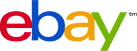 eBay ist der weltweite Online-Marktplatz. Seit seiner Gründung in den USA im Jahr 1995 hat sich eBay zu einer dynamischen Gemeinschaft entwickelt, die im Internet mit Gütern und Dienstleistungen aller Art handelt. Privatpersonen und Unternehmen sorgen dafür, dass täglich Millionen von Artikeln in verschiedensten Kategorien ge- und verkauft werden. Ob für den regionalen, nationalen oder internationalen Verkauf – eBay bietet maßgeschneiderte Lösungen für den erfolgreichen Internet-Handel in 38 Märkten überall auf der Welt. Damit erschließt eBay der stetig wachsenden Internetgemeinschaft den weltweiten Online-Handel. Entwickeln Sie sich mit uns! Zur Verstärkung unseres Teams am Rande Berlins suchen wir:Rechtsreferendar (Wahlstation) mit Interesse für e-Commerce und IP-Recht (w/m) Ihre Aufgaben:In unserer international ausgerichtete Rechtsabteilung bieten wir innerhalb verschiedener Teams und eBay Companies wie dem eBay Marktplatz, mobile.de, eBay Kleinanzeigen oder brands4friends Einblicke in die operative Arbeitsweise eines Unternehmensjuristen sowie in das Tagesgeschäft eines international tätigen Unternehmens. Ihre Aufgaben umfassen dabei insbesondere:	Fragen zum Onlinerecht, Marken-, Urheber- und Wettbewerbsrecht Fragen aus Rechtsverhältnissen zwischen unseren Nutzern Rechtliche Prüfung neuer Funktionen bei eBay oder anderer eBay Unternehmen Gesetzliche Handelsrestriktionen Aufbereitung und Begleitung von Gerichtsprozessen Was sollten Sie mitbringen?Prädikatsexamen Internetaffinität und Begeisterung für e-Commerce und eBay Interesse am Wirtschaftsrecht Analytisches Denken und strukturierte Arbeitsweise Kommunikationsfähigkeit und Teamgeist Gute Kenntnisse der englischen Sprache; weitere Sprachkenntnisse sind ein PlusWas bieten wir Ihnen?Ein internationales Arbeitsumfeld mit High-Speed-Umsetzungsgeschwindigkeit Ein professionelles und engagiertes Team mit flachen Hierarchien Einen umfassenden Einblick in unser Legal Department und ein hohes Maß an Eigenverantwortung  Eine gelebte Work-Life Balance mit flexiblen Arbeitszeiten  Sie werden Teil der eBay-Familie und nehmen an unseren Events teil Einen großartigen Campus: Fitnessstudio (inkl. Trainer und Kurse), Basketball und Volleyball Court, Tischfußball und Ping Pong, freie Snacks & Getränke, vergünstigtes Lunch in unserer KantineShuttle Bus von/zu S-Bahn Station WannseeMindestdauer für diese Station sind 3 Monate.Beginn: laufendVergütung:  1.550 Euro / MonatInteressiert? Dann freuen wir uns auf Ihre aussagefähige Online-Bewerbung per Email!Rosa Gortner (rgortner@ebay.com)Tilmann Kuhla (tkuhla@ebay.com)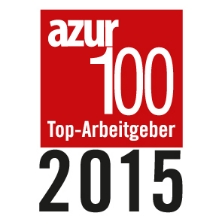 